Package ContentsSpy WatchUSB Cable (USB to 2.5mm jack)Spare Cap for Microphone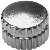 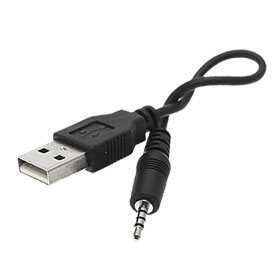 Before You StartMake sure you have charged the device for 8 or more hours prior to use.It is recommended that you charge for at least 24 hours; however we know this is not always possible.Turn over for charging instructions…OverviewFigure Figure 1 shows the controls that the watch uses. Nothing appears out of the ordinary, it looks and works just like a standard watch.  However it is packed full of useful features which enable anyone to monitor and record events.ControlsChange TimeThe change time button works just like a normal watch, pull out and set the time accordingly by twisting clockwise or anti-clockwise. USB: Syncing and ChargingThis button is actually a cap.  To unscrew the cap, twist it anti-clockwise, you are now able to insert the USB cable that is supplied with the watch to charge the internal battery and transfer the files that are saved on the watch. When you are not using the USB cable put the cap back on by screwing it clockwise.MicrophoneThe microphone works just like any other; it will capture the sound for the videos and audio recorder.Power/ControlThese buttons enable you to turn the device On and Off and switch between the camera, video and audio recorder features depending on what you need.Video ModePress and hold the Power/Control button until you can see the indicator has turned blue (this should only take 2 or 3 seconds it will then flash blue 3 times to indicate it is on and has begun filming). 

Press the Power/Control Button twice to stop filming.

When you are done with the device press and hold the Power/Control button until you can see the indicator flashing red (this should only take 2 or 3 seconds). After the indicator has flashed red 3 times the watch is now off and has stopped recording video.  The maximum video recording time is 20 minutes.Camera/Photo ModeStart off by going into the video mode. Press the Power/Control Button twice slowly.  The LED will now show a constant Blue light.
Now press the I/R Button & Mode button once. The light will now change to a constant Red light.
Now press the Power/Control Button once and you are in Photo Mode.
Press the Power/Control Button to take photos and the LED will turn off when you are taking a photo.When you are done with the device press and hold the Power/Control button until you can see the indicator flashing red (this should only take 2 or 3 seconds). After the indicator has flashed red 3 times the watch is now off and has stopped recording video.Audio ModeStart off by going into the video mode. Press the Power/Control Button twice slowly.  The LED will now show a constant Blue light.
Now press the I/R Button & Mode button once. The light will now change to a constant Red light.
Now press the Power/Control Button once.
Press the IR Button & Mode button once. The Red and Blue light will both now come on.
Press the Power/Control Button to begin recording Audio. When you are recording Audio it the Red and Blue light will flash.
Press the Power/Control Button to stop recording Audio.

Press the Power/Control Button once to go back to Recording Mode.When you are done with the device press and hold the Power/Control button until you can see the indicator flashing red (this should only take 2 or 3 seconds). After the indicator has flashed red 3 times the watch is now off and has stopped recording video.Timestamp EditYou may need to update the internal clock for the timestamp shown in images and videos.To do this, you will need to create a Text file with the date and time.Plug the camera into your computer by using a USB cable. It will appear as a Removable Disk. Open the Removable Disk; you might have a folder called DCIM and a text file called “time” already there.If you already have a file called “time” then move onto Step 7.Right click in the white space and a menu will appear (Figure 3), move down to “New” and select “Text Document”.Figure A new Text document will appear (Figure 4) and give you the option to name it, call it “time”.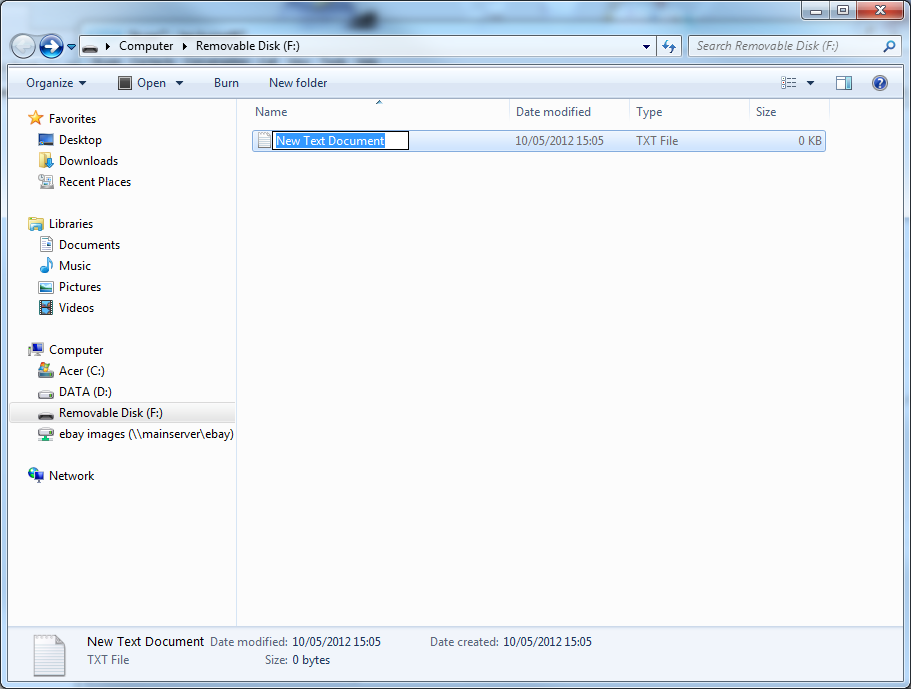 Figure Open this time file and write the date and time in the following method: 2012.01.24 13:30:30 (this is example only, use the correct date/time)Save and close the file.Unplug the camera from the computer and turn it on. The time is now updated.Plug the USB Stick back into your computer and delete the time file if still there.The timestamp has now been updated.